Предоставление права льготного (бесплатного) проезда на автомобильном транспорте общего пользования (кроме такси) отдельным категориям граждан.     Заявителями на получение государственной услуги являются граждане Российской Федерации, проживающие на территории Амурской области, и относящиеся к следующим категориям :     1) инвалиды войны;     2) участники Великой Отечественной войны;     3) ветераны боевых действий из числа лиц, указанных в подпунктах 1 – 4 пункта 1 статьи 3 Федерального закона от 12.01.1995 № 5 «О ветеранах»;     4) военнослужащие, проходившие военную службу в воинских частях, учреждениях, военно-учебных заведениях, не входивших в состав действующей армии, в период с 22.06.1941 по 03.09.1945 не менее шести месяцев, военнослужащие, награжденные орденами или медалями СССР за службу в указанный период;     5) лица, награжденные знаком «Жителю блокадного Ленинграда», и лица, награжденные знаком «Житель осажденного Севастополя»;     6) лица, работавшие в период Великой Отечественной войны на объектах противовоздушной обороны, местной противовоздушной обороны, на строительстве оборонительных сооружений, военно-морских баз, аэродромов и других военных объектов в пределах тыловых границ действующих фронтов, операционных зон действующих флотов, на прифронтовых участках железных и автомобильных дорог, а также члены экипажей судов транспортного флота, интернированных в начале Великой Отечественной войны в портах других государств;     7) члены семей погибших (умерших) инвалидов войны, участников Великой Отечественной войны и ветеранов боевых действий, члены семей погибших в Великой Отечественной войне лиц из числа личного состава групп самозащиты объектовых и аварийных команд местной противовоздушной обороны, а также члены семей погибших работников госпиталей и больниц города Ленинград;     8) бывшие несовершеннолетние узники концлагерей, гетто и других мест принудительного содержания, созданных фашистами в период Второй мировой войны;     9) бывшие несовершеннолетние узники концлагерей, гетто и других мест принудительного содержания, созданных фашистами в период Второй мировой войны, признанные инвалидами вследствие общего заболевания, трудового увечья и других причин (за исключением лиц, инвалидность которых наступила вследствие их противоправных действий);     10) инвалиды;     11) дети-инвалиды;     12) лица, подвергшиеся воздействию радиации вследствие катастрофы на Чернобыльской АЭС, а также вследствие ядерных испытаний на Семипалатинском полигоне, и приравненные к ним категории граждан;     13) лица, проработавшие в тылу в период с 22.06.1941 по 09.05.1945 не менее шести месяцев, исключая период работы на временно оккупированных территориях СССР, либо награжденные орденами или медалями СССР за самоотверженный труд в период Великой Отечественной войны;      14) лица, родившиеся в период с 10.05.1927 по 03.09.1945, имеющие трудовой стаж для мужчин 25 лет, для женщин 20 лет (далее – дети войны);     15) лица, имеющие звание «Ветеран труда», получающие страховую пенсию по старости либо соответствующие условиям, необходимым для назначения страховой пенсии по старости в соответствии с законодательством Российской Федерации, действовавшим на 31.12.2016, а в случае получения иных видов пенсий – по достижении возраста 55 лет для женщин и 60 лет для мужчин;     16) лица, имеющие звание «Ветеран военной службы», по достижении возраста 55 лет для женщин и 60 лет для мужчин;     17) реабилитированные лица и лица, признанные пострадавшими от политических репрессий, и проживающие совместно с ними члены их семей (супруги, родители, нетрудоспособные дети);     18) лица, которым присвоено звание «Почетный донор Амурской области».От имени заявителей за предоставлением государственной услуги могут обращаться их законные представители (если в качестве заявителей выступают недееспособные лица, лица с ограниченной дееспособностью) либо лица, уполномоченные заявителями на основании доверенности, оформленной в соответствии с законодательством Российской Федерации (далее –     Для получения государственной услуги заявитель либо его представитель представляет в ГКУ-УСЗН:     Заявление и документы можно подать через Единый портал государственных услуг (ЕПГУ).      1) заявление о предоставлении права льготного проезда на пассажирском автомобильном транспорте общего пользования (кроме такси) отдельным категориям граждан за счет средств областного бюджета;     2) документ, удостоверяющий личность заявителя;     3) документ, подтверждающий право на льготный проезд;     4) документ, подтверждающий место жительства (пребывания) гражданина на территории Амурской области (решение суда, договор найма (поднайма) жилого помещения или иные документы) (в случае, если гражданин не зарегистрирован в занимаемом им жилом помещении по месту жительства (пребывания));     5) документ, удостоверяющий личность представителя (в случае представления документов представителем);     6) доверенность, подтверждающую полномочия представителя, выданную в соответствии с законодательством Российской Федерации, или нотариально заверенную копию такой доверенности (в случае представления документов представителем).	ГКУ АО УСЗН по Магдагачинскому районуп. Магдагачи, ул. К. Маркса, д.19, каб. 103Часы приема: с 8.00 до 17.00Телефон: 8(41653) 97 3 1989243440435Uszn_magdagachi@amurszn.ru     Форма заявления в электронном виде размещена в федеральной государственной информационной системе «Единый портал государственных и муниципальных услуг (ЕПГУ), а также в региональной государственной информационной системе «Портал государственных и муниципальных услуг Амурской области (РПГУ).Заявление можно подать с помощью QR-кода.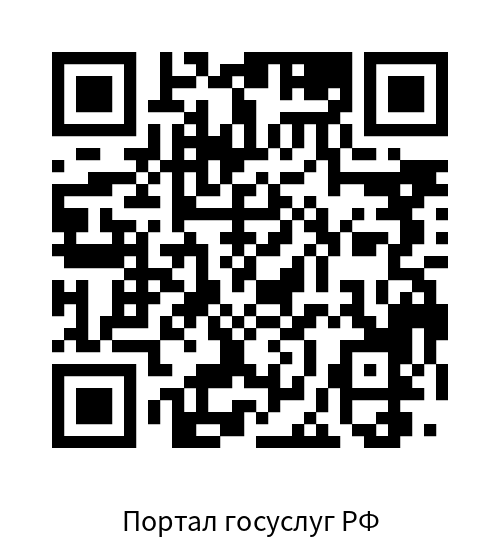 QR-код для подачи заявления через Портал государственных услуг Российской ФедерацииПАМЯТКАПредоставление права льготного (бесплатного) проезда на автомобильном транспорте общего пользования (кроме такси) отдельным категориям граждан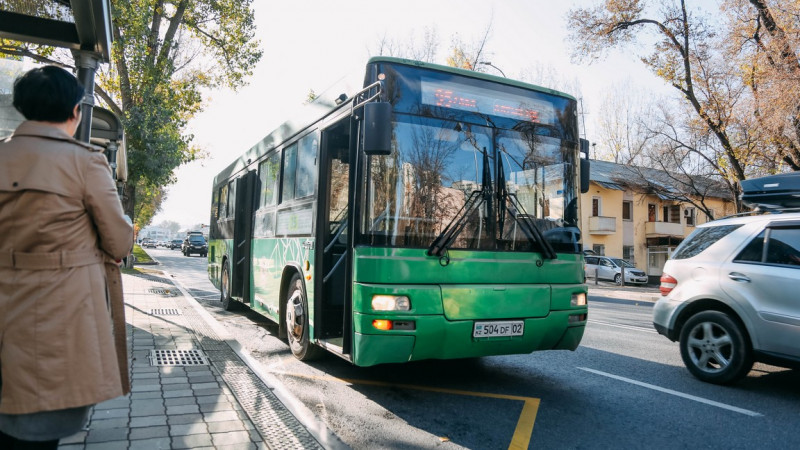 Амурская область, 2023 год  